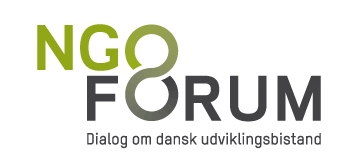 Narrativ rapport – STØRRE NETVÆRKSINITIATIVERGenerelle oplysninger og finansiel rapporteringDEL 1: Netværkets egendynamik og praksisNetværkenes arbejdsformer, dynamik og praksis samt deres arbejde indenfor hhv. kapacitetsudvikling og fortalervirksomhed er fokus for del 1 af rapporteringen. Målet er at indfange mulige resultater samt bidrag til forandringsprocesser og producere et overblik gennem fortællinger og eksempler. Som udgangspunkt ønskes det at netværkene rapporterer fra en narrativ tilgang med reference til kvalitative indikatorer, der med fordel kan illustreres ved brug af cases, kvantitative data, konkrete resultater eller lign.  Der er nogen netværksinitiativer, der lægger stor vægt på kapacitetsudvikling og ingen eller meget lidt vægt på fortalervirksomhed – i sådanne tilfælde skal rapporten også lægge stor vægt på afsnittet om kapacitetsudvikling og ingen eller meget lidt vægt på afsnittet om fortalervirksomhed. Ligeledes vil fokus i rapporten være anderledes, hvis initiativet lægger stor vægt på fortalervirksomhed. Det er derfor vigtigt, at rapporteringen tager udgangspunkt i netværksinitiativets eget formål og forventede resultater (outcomes). Det er ok at lade noget stå tomt! DEL 2: Tematisk fokus og resultaterSAMMENDRAGBILAG – som skal sendes med årsrapportenBilag 1: Medlemmernes involveringsgrad (skal udfyldes).Bilag 2: Resultat rapporteringBILAG – Arbejdsredskaber til internt brug. Skal IKKE sendes medBilag a1: Weighted Checklist (arbejdsredskab) – til koordinatorerne/styregrupperne, som kan bruges årligt til monitorering af netværkets funktioner. Bilag a2: Weighted Checklist (arbejdsredskab) – til netværksmedlemmerne, som kan bruges årligt eller i sammenhæng med en evaluering/review. Bilag b1 og b2: Netvæek Navigator – Redskab til at identificere fremtidig fokus, monitorere løbende fremdrift og gennemføre afsluttende evalueringer. Bilag c: Eksempel på udregning af persondageDette skema anvendes årligt samt ved afslutning af større netværksinitiativer finansieret af Udenrigsministeriets puljeordningen til støtte af kapacitetsudvikling af danske civilsamfundsorganisationer forvaltet af NGO FORUM. Skemaet bedes udfyldt elektronisk i Word og fremsendt elektronisk til NGO FORUMs netværkskoordinator på pts@ngoforum.dk. Skemaet udfyldes i et kortfattet og præcist sprog – eventuelt med brug af punktform. Skemaet må i udfyldt form ikke overskride 7 sider (eksl. forsiden og bilag). 1.  J.nr.2.  Netværkets navn og kontakt person3.  VærtsorganisationAdresse, postnummer og byKontaktperson (navn og email)4.  Projektperiode for bevillingsaftalenStart (dag/måned/år)Afslutning (dag/måned /år)5.  Rapporteringsperioden Sæt krydsÅrsrapport Afsluttende rapport 6.  Samlede omkostningerIfølge bevillingsgrundlag (kontrakt)Faktisk(i DKK – inkl. administrationsvederlag)7.  NGO FORUMs bidrag til projektetIfølge bevillingsgrundlag (kontrakt)Faktisk(i DKK – inkl. Administrationsvederlag)8.  Andre finansieringskilder (medfinansiering)Ifølge bevillingsgrundlag (Godkendt budget)Faktisk(i DKK – inkl. Administrationsvederlag)9.  Koordinator timer/uge10.  Netværksarbejde og samarbejdeHvordan har netværkets medlemsbase udviklet sig i rapporteringsperioden og hvad har det betydet bl.a. i forhold til: Antal og typologi (gruppering af medlemsorganisationer; professionelle, frivillig baseret, forskningsinstitutioner, private virksomheder, ..)Medlemmernes involveringsgrad (arbejdsredskab til dette formål er vedlagt formatet som bilag 2 – første år bruges som ’baseline’ for vurderingen af udviklingen i den afsluttende rapport).Beskriv kort hvem har deltaget i aktiviteterne og hvorfor det var vigtigt at bringe dem sammen? Er der opstået nye samarbejdsrelationer? Brug gerne eksempler til at illustrere:Beskriv hvordan medlemsorganisationerne/deltagende organisationer har deltaget i planlægning og udførelse af aktiviteterne. Brug eksempler til at illustrere:Fremhæv netværkets/indsatsens vigtigste eksterne samarbejder i bevillingsperioden f.eks.:Hvorledes er syd-partnere søgt inddraget i netværkets aktiviteter i Danmark?Hvilke samarbejdsrelationer og initiativer med andre netværk i Danmark har fundet sted?Hvilke nye typer samarbejder er etableret i nord og evt. syd i regi/affødt af netværkene? Hvordan har samarbejdet mellem forskere og praktikere udviklet sig, og er der opstået konkrete samarbejdsprojekter/initiativer?11.  Kapacitetsudvikling Hvilke strategier for kompetenceudvikling har netværksinitiativet/den faglige indsats anvendt (strategier for at styrke medlemmernes kapacitet individuelt)?Hvis relevant, beskriv på hvilken måde netværksinitiativet/den faglige indsats har forsøgt at bygge broer mellem netværksaktivitets-deltagernes kompetenceudvikling og medlemsorganisationens kapacitetsudvikling/organisatoriske praksis? Afsluttende rapport: Giv en vurdering af hvorvidt medlemsorganisationernes/de deltagende organisationers kapacitetsudvikling har været påvirket af initiativets aktiviteter. Brug eksempler til at illustrere ændringer i politik, organisatorisk praksis og anvendelse af metoder:På hvilke områder har (netværks)initiativet arbejdet med metodeudvikling og herunder rettighedsbaseret tilgang (RBA)? Vidensdeling og kommunikation – På hvilken måde bidrager (netværks)initiativet til læring gennem identifikation og formidling af fagspecifikke ressourcer, kommunikation og disseminering (filtering)? Anfør vidensprodukter, som er udarbejdet i bevillingsperioden (herunder eventuelle studier, metoder, guidelines, best practices, reviews og evalueringsrapporter). Skrives op i bullet-form med fult titel på publikationen. 12.  Nytænkning og innovationBeskriv eksempler på fornyelse og nytænkning i måderne som netværket fungerer på (netværkspraksis)Afsluttende rapport: Har der været eksempler på social innovation i fht. Netværkets tema (innovative løsninger på udfordringerne). Hvis ja, beskriv hvordan netværket har faciliteret processer eller fora der har ført til denne sociale innovation?13.  FortalervirksomhedHvilke fortalermålsætninger har netværket haft eller forfulgt i perioden (politik og debat)?Hvilke fortalerstrategier har netværket brugt/anvendt i perioden:På hvilken måde og med hvilke midler har netværksinitiativet søgt at sætte emner på den politiske dagsorden og påvirket politiske aktører, processer og resultater (Politikudvikling)?På hvilken måde og med hvilke midler har netværksinitiativet påvirket debatten indenfor ressourcebasen (Debat internt i miljøet)? På hvilken måde og med hvilke midler har netværksinitiativet påvirket debatten i den bredere offentlighed (Offentlig debat)?14.  Fakta box         - det er vigtigt at et ’arrangement’ ikke tæller med to gange, de er enten det ene eller det andet sted.        De bidrager alle til kompetenceopbygning og kapacitetsudvikling men på meget forskellig måde!14.  Fakta box         - det er vigtigt at et ’arrangement’ ikke tæller med to gange, de er enten det ene eller det andet sted.        De bidrager alle til kompetenceopbygning og kapacitetsudvikling men på meget forskellig måde!14.  Fakta box         - det er vigtigt at et ’arrangement’ ikke tæller med to gange, de er enten det ene eller det andet sted.        De bidrager alle til kompetenceopbygning og kapacitetsudvikling men på meget forskellig måde!’Åbne’ arrangementer Antal åbne arrangementer (fyraftensmøder, informations/oplysningsarrangementer, enkeltstående oplæg, …)Antal deltagere i åbne arrangementer Konferencer Antal større konferencer (med netværket som hovedarrangør evt. i samarbejde med anden organisation)Antal deltagere i større konferencer Træning Antal kurser/workshops/træning (systematiseret kompetenceopbygning)Antal deltagere i kursus/workshops/træning Antal persondage (antal deltagere * antal dage)Hvor mange % af medlemsorganisationerne har deltaget i kurser/workshops/træning (den systematiserede kompetenceopbygning)?Hvor mange % af deltagerne i kurser/workshops/træning var nye i netværkssammenhæng (dvs. individer som ikke har deltaget i WS/kurser før)?ArbejdsgrupperAntal faste temagrupper/arbejdsgrupper/netværksgrupper (styregruppe tæller som 1 gruppe)Antal møder i temagrupper/arbejdsgrupper/netværksgrupper/styregruppeAntal faste medlemmer i temagrupper/arbejdsgrupper/netværksgrupper/styregruppeHvor mange % af medlemsorganisationerne har deltaget som faste medlemmer i temagrupper/arbejdsgrupper/netværksgrupper?Hvor mange % af medlemsorganisationerne har været involveret i netværkets fortalervirksomhed?Større planlægningsmøderAntal større planlægningsmøder i netværket med fokus på aktiviteter, processer etc. (ex. et (års)møde med brug af planlægningsredskaber som ’open space’) Antal deltagereFormidlingHvor mange besøgende har der været på hjemmesiden i rapporteringsperioden?Gennemsnitligt antal besøgende pr. måned.Hvor mange nyhedsbreve er sendt ud?Hvor mange modtager nyhedsbrevene?15.  Bidrag til kapacitetsudvikling af det danske NGO miljø Giv en vurdering af (netværkets)initiativets bidrag til NGO FORUMs øvrige strategiske prioriteter i bevillingsperioden 1) Globale tendenser og/eller 2) Metodeudvikling og fælles læring: Afsluttende rapport: Giv en samlet vurdering af (netværks)initiativets bidrag til kapacitetsudvikling af (hele) det danske NGO miljø indenfor det specifikke faglige tema, som initiativet beskæftiger sig med:16.  ResultaterHvad har været initiativets tre største succeser i det sidste år?For resultatrapportering i forhold til arbejdsplan bruges rapporteringsformatets bilag 3.Afsluttende rapport: Med udgangspunkt i resultaterne gives en vurdering af i hvilken grad netværkets egne strategiske mål – overordnet (development objective) såvel som resultater (outcomes) – er nået. Konklusioner fra refleksions møder og evalueringer (interne og eksterne) kan med fordel bruges til at underbygge vurderingen. 17.  Udfordringer og justeringerHvad har været de tre største udfordringer i rapporteringsperioden? Hvilke justeringer i arbejdsplanen såvel som i budgettet, er blevet gennemført (punktform og begrundelse)?18.  Sammendrag (1/2 - 2/3 side)Skriv et kortfattet sammendrag (vurdering) af netværketsinitiativets vigtigste resultater, problemer og læring i den indeværende bevillingsperiode (1/2 - 2/3 side). Formålet er at sammendraget kan bruges direkte i rapporteringen til DANIDA samt i den fælles årsrapport for puljen (som findes på NGO FORUMs hjemmeside under netværksinitiativer/årsrapporter: http://www.ngoforum.dk/index.php?option=com_content&view=article&id=75&Itemid=61 ). 